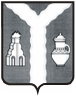 Кировская районная администрация(исполнительно-распорядительный орган)муниципального района“Город Киров и Кировский  район“РАСПОРЯЖЕНИЕ12.12.2016                                                                                                    № 681      О награждении Почетной грамотой Главы Кировской  районной  администрации В соответствии с распоряжением Кировской районной администрации от 12.03.2015 №84 «О Почетной грамоте и Благодарности Главы Кировской районной администрации» наградить Почетной грамотой Главы Кировской районной администрации: за  многолетний добросовестный труд, качественное исполнение обязанностей  и в связи с  профессиональным праздником – Днем энергетика:	Григорьеву Наталью Сергеевну, начальника производственного отдела ООО «Кировэнергосервис»;	Ганичеву Екатерину Васильевну, оператора котельной 3 разряда Кировского района тепловых сетей ООО «Кировтеплоэнерго»;	Горелову Ольгу Алексеевну, оператора котельной 3 разряда Кировского района тепловых сетей ООО «Кировтеплоэнерго»;	Горчакова Алексея Владимировича, мастера Кировского района тепловых сетей ООО «Кировтеплоэнерго»;	Елесина Виктора Ивановича, машиниста крана автомобильного ООО «Кировтеплоэнерго»;	Зорюкова Ивана Васильевича, электросварщика ручной сварки Кировского района тепловых сетей ООО «Кировтеплоэнерго»;	Клочкова Алексея Дмитриевича, слесаря по ремонту оборудования тепловых сетей 3 разряда ремонтной службы Кировского района тепловых сетей ООО «Кировтеплоэнерго»;	Покровскую Наталью Алексеевну, оператора котельной 3 разряда Кировского района тепловых сетей ООО «Кировтеплоэнерго»;за  многолетний добросовестный труд в системе здравоохранения Кировского района, качественное исполнение обязанностей  и в связи с  65-летием со дня рождения:Новикову Наталью Валентиновну, медсестру физиотерапевтического кабинета ГБУЗ КО «ЦРБ Кировского района».Глава Кировскойрайонной администрации                                                                          И.Н. Феденков 